КМР 3. Варіант 1.1. Елемент мережі стільникового зв’язку другого покоління, що входить до складу системи базових станцій який створює зону покриття і працює на основі інструкцій від BSC називається:а. BTS           б. HLR    в. NodeB    г. SSGN    д. Правильна відповідь відсутня2.  Як називається базова станція системи стільникового зв’язку мережі UMTS (3G)?а. BTS    б. RNC     в. NodeB    г. GGSM    д. Правильна відповідь відсутня3. Стільникова мережа якого покоління показана на рисунку?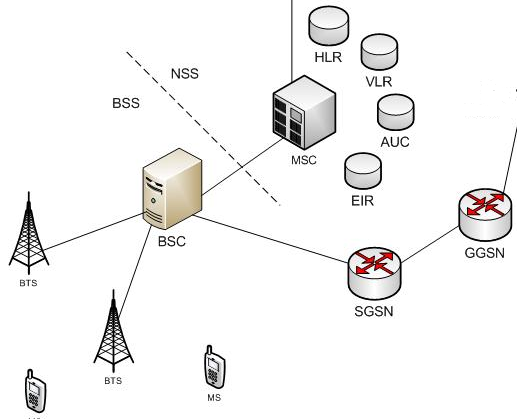 а. 1G           б. 2G           в. 3G           г. 4G       д. Правильна відповідь відсутня4. Пристрій, що містить інформацію про абоненти, що підключені до певного MSC, їх місцезнаходження і стан називається:а. MSC        б. HLR      в. EIR        г. GGSN         д. Правильна відповідь відсутня5.  База, що містить інформацію про ідентифікаційні номери мобільних телефонів GSM називається:а. AUC         б. HLR         в. EIR        г. GGSN           д. Правильна відповідь відсутня6.   Елемент мережі BSS, що відповідає за зміну швидкості передачі голосових даних називається:а. TRAU     б. AUC     в. EIR      г. SGSN       д. Правильна відповідь відсутня7. Елемент мережі стільникового зв’язку стандарту UMTS (3G),  що здійснює комутацію абонентської інформації, в тому числі голосового трафіку, називається:а. MGW    б. AUC    в. RNC    г. GGSN     д. Правильна відповідь відсутня8.  Шлюзовий вузол підтримки GPRS називається:а. MGW    б. AUC      в. RNC        г. GGSN         д. Правильна відповідь відсутня9.   Обслуговуючий шлюз мережі стільникового зв’язку LTE (4G), що призначений для обробки і маршрутизації пакетних даних, які поступають з або в підсистему базових станцій називається:а. SGW     б. HSS       в. MME         г. eNodeB            д. Правильна відповідь відсутня10.    Сервер, що призначений для зберігання абонентських даних про абонентів мережі стільникового зв’язку стандарту LTE називається:а. SGW       б. HSS         в. MME         г. eNodeB            д. Правильна відповідь відсутня11.    Який рівень постійної напруги має забезпечувати система живлення базової станції для її обладнання:а. 220В       б. 12В         в. +/-12В        г. 48В        д. Правильна відповідь відсутня12.   Наземна мережа радіодоступу стандарту GSM EDGE називається:а. GERAN    б. UTRAN      в. E-UTRAN        г. VSAT            д. Правильна відповідь відсутня13. Антена якого типу зображена на рисунку?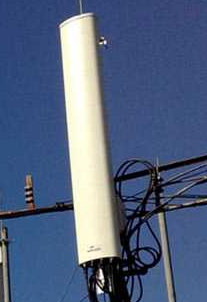 а. Панельна      б. Всюдинаправлена       в. Параболічна    г. Логоперіодична      д. Правильна відповідь відсутня14. Антени якого типу використовуються для створення радіорелейних ліній між BTS в системах стільникового зв’язку?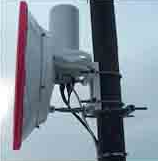 а. Панельна    б. Всюдинаправлена    в. Параболічна   г. Логоперіодична     д. Правильна відповідь відсутня15.  Метод широкосмугового множинного доступу з кодовим розподілом каналів, що використовується в стандарті UMTS називається:а. TDMA      б. CDMA       в. WCDMA      г. FDMA      д. Правильна відповідь відсутня16.   Процедура оновлення інформації про місцезнаходження абонента, що здійснюється при переміщенні мобільного терміналу або по таймеру називається:а. Handover      б. Rouming        в. Jitter        г. Location update        д. Правильна відповідь відсутня17.  Технологія пакетної передачі голосових даних по IP-мережам називається:а. VoIP        б. IPtel        в. TCP        г. PPTP         д. Правильна відповідь відсутня18.  Яка максимальна дальність зв6язку закладена в стандарті GSM?а. 1 км       б. 10 км        в. 35 км         г. 75 км	д. Правильна відповідь відсутня19.  Як називається контролер базових станцій стандарту GSM ?а. BTS     б. RNC        в. BSC      г. GGSM        д. Правильна відповідь відсутня20.  Процедура передачі активного з’єднання між різними стільниками під час руху абонентського терміналу називається:а. Handover     б. Rouming       в. Jitter       г. Location update         д. Правильна відповідь відсутняКМР 3. Варіант 2.1.  Як називається контролер радіодоступу мережі UMTS (3G)?а. BTS       б. RNC        в. NodeB          г. GGSN            д. Правильна відповідь відсутня2.     Стільникова мережа якого покоління показана на рисунку?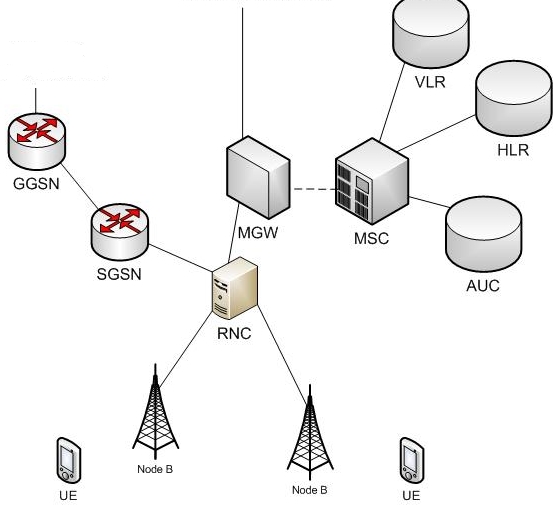 а. 1G      б. 2G         в. 3G        г. 4G           д. Правильна відповідь відсутня3.  Головний елемент системи GSM, що здійснює контроль за BTS і BSC які розміщені в його зоні обслуговування і встановлює з’єднання між абонентами стільникової мережі називається:а. MSC    б. HLR     в. EIR     г. GGSN     д. Правильна відповідь відсутня4.   Пристрій, призначений для аутентифікації абонентів стільникового зв’язку і запобіганні несанкціонованого доступу називається:а. AUC     б. HLR     в. EIR       г. SGSN        д. Правильна відповідь відсутня5.  Система комутації мережі стільникового зв6язку стандарту GSM називається:а. NSS      б. BSS      в. EIR       г. DSC          д. Правильна відповідь відсутня6.  Як називається міжнародий індентифікатор мобільного обладнання, що слугує для ідентифікації мобільного терміналу?а. MAC      б. AUC      в. IMEI        г. GGSN       д. Правильна відповідь відсутня7.  Елемент мережі стільникового зв’язку стандарту UMTS (3G),  що здійснює комутацію абонентської інформації, в тому числі голосового трафіку, називається:а. MGW     б. AUC      в. RNC        г. GGSN       д. Правильна відповідь відсутня8.  Шлюзовий вузол підтримки GPRS називається:а. MGW       б. AUC       в. RNC          г. GGSN          д. Правильна відповідь відсутня9.  Обслуговуючий шлюз мережі стільникового зв’язку LTE (4G), що призначений для обробки і маршрутизації пакетних даних, які поступають з або в підсистему базових станцій називається:а. SGW       б. HSS        в. MME        г. eNodeB           д. Правильна відповідь відсутня10.   Базова станція мережі стільникового зв’язку стандарту LTE має назвуа. SGW       б. HSS         в. MME       г. eNodeB           д. Правильна відповідь відсутня11.   Наземна мережа радіодоступу стандарту UMTS називається:а. GERAN      б. UTRAN      в. E-UTRAN        г. VSAT        д. Правильна відповідь відсутня12.  Наземна мережа радіодоступу стандарту LTE називається:а. GERAN       б. UTRAN       в. E-UTRAN        г. VSAT       д. Правильна відповідь відсутня13.   Діаграма спрямованості антени якого типу зображена на рисунку?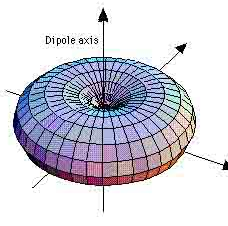 а. Панельна      б. Всюдинаправлена       в. Параболічна         г. Логоперіодична        д. Правильна відповідь відсутня14.    Як називається контролер базових станцій стандарту GSM ?а. BTS      б. RNC      в. BSC        г. GGSM       д. Правильна відповідь відсутня15.    Процедура передачі активного з’єднання між різними стільниками під час руху абонентського терміналу називається:а. Handover     б. Rouming    в. Jitter         г. Location update     д. Правильна відповідь відсутня16.     Модуль ідентифікації абонента, що призначений для зберігання користувацьких даних необхідних для доступу в мережу називається:а. SIM     б. IMEI        в. UMS            г. PIN	д. Правильна відповідь відсутня17.  Вкажіть засіб зв’язку, за допомогою якого з’єднуються RNC і MGW, а також RNC і SGSN?а. Вита пара    б. Радіоканал      в. Коаксіал         г. ВОЛЗ	д. Правильна відповідь відсутня18.  Елемент мережі стільникового зв’язку другого покоління, що входить до складу системи базових станцій який створює зону покриття і працює на основі інструкцій від BSC називається:а. BTS       б. HLR        в. NodeB        г. SSGN        д. Правильна відповідь відсутня19. Як називається базова станція системи стільникового зв’язку мережі UMTS (3G)?а. BTS     б. RNC        в. NodeB        г. GGSM         д. Правильна відповідь відсутня20.  Пристрій, що містить інформацію про абоненти, що підключені до певного MSC, їх місцезнаходження і стан називається:а. MSC    б. HLR        в. EIR            г. GGSN            д. Правильна відповідь відсутня